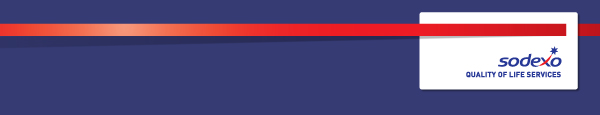 Function:Function:Function:Justice ServicesJustice ServicesJustice ServicesJustice ServicesJustice ServicesJustice ServicesJustice ServicesJustice ServicesJustice ServicesJob:  Job:  Job:  Health Care Assistant-Primary CareHealth Care Assistant-Primary CareHealth Care Assistant-Primary CareHealth Care Assistant-Primary CareHealth Care Assistant-Primary CareHealth Care Assistant-Primary CareHealth Care Assistant-Primary CareHealth Care Assistant-Primary CareHealth Care Assistant-Primary CarePosition:  Position:  Position:  Health Care AssistantHealth Care AssistantHealth Care AssistantHealth Care AssistantHealth Care AssistantHealth Care AssistantHealth Care AssistantHealth Care AssistantHealth Care AssistantJob holder:Job holder:Job holder:Date (in job since):Date (in job since):Date (in job since):Immediate manager 
(N+1 Job title and name):Immediate manager 
(N+1 Job title and name):Immediate manager 
(N+1 Job title and name):Team LeaderTeam LeaderTeam LeaderTeam LeaderTeam LeaderTeam LeaderTeam LeaderTeam LeaderTeam LeaderAdditional reporting line to:Additional reporting line to:Additional reporting line to:Deputy Head of HealthcareDeputy Head of HealthcareDeputy Head of HealthcareDeputy Head of HealthcareDeputy Head of HealthcareDeputy Head of HealthcareDeputy Head of HealthcareDeputy Head of HealthcareDeputy Head of HealthcarePosition location:Position location:Position location:HealthcareHealthcareHealthcareHealthcareHealthcareHealthcareHealthcareHealthcareHealthcare1.  Purpose of the Job – State concisely the aim of the job.  1.  Purpose of the Job – State concisely the aim of the job.  1.  Purpose of the Job – State concisely the aim of the job.  1.  Purpose of the Job – State concisely the aim of the job.  1.  Purpose of the Job – State concisely the aim of the job.  1.  Purpose of the Job – State concisely the aim of the job.  1.  Purpose of the Job – State concisely the aim of the job.  1.  Purpose of the Job – State concisely the aim of the job.  1.  Purpose of the Job – State concisely the aim of the job.  1.  Purpose of the Job – State concisely the aim of the job.  1.  Purpose of the Job – State concisely the aim of the job.  1.  Purpose of the Job – State concisely the aim of the job.  The purpose of the role is to assist the clinical team in the service and delivery of the care management of Bronzefield population. The post holder works under indirect supervision of the clinical team and undertakes task and duties delegated by the clinical team or a suitably qualified regulated professional. They will workcollaboratively with the healthcare team and operational staff  to meet the needs of patients, following policies and procedures. As a healthcare assistant, you will be required to be passionate and committed to delivering high quality healthcare services that can make a difference.The purpose of the role is to assist the clinical team in the service and delivery of the care management of Bronzefield population. The post holder works under indirect supervision of the clinical team and undertakes task and duties delegated by the clinical team or a suitably qualified regulated professional. They will workcollaboratively with the healthcare team and operational staff  to meet the needs of patients, following policies and procedures. As a healthcare assistant, you will be required to be passionate and committed to delivering high quality healthcare services that can make a difference.The purpose of the role is to assist the clinical team in the service and delivery of the care management of Bronzefield population. The post holder works under indirect supervision of the clinical team and undertakes task and duties delegated by the clinical team or a suitably qualified regulated professional. They will workcollaboratively with the healthcare team and operational staff  to meet the needs of patients, following policies and procedures. As a healthcare assistant, you will be required to be passionate and committed to delivering high quality healthcare services that can make a difference.The purpose of the role is to assist the clinical team in the service and delivery of the care management of Bronzefield population. The post holder works under indirect supervision of the clinical team and undertakes task and duties delegated by the clinical team or a suitably qualified regulated professional. They will workcollaboratively with the healthcare team and operational staff  to meet the needs of patients, following policies and procedures. As a healthcare assistant, you will be required to be passionate and committed to delivering high quality healthcare services that can make a difference.The purpose of the role is to assist the clinical team in the service and delivery of the care management of Bronzefield population. The post holder works under indirect supervision of the clinical team and undertakes task and duties delegated by the clinical team or a suitably qualified regulated professional. They will workcollaboratively with the healthcare team and operational staff  to meet the needs of patients, following policies and procedures. As a healthcare assistant, you will be required to be passionate and committed to delivering high quality healthcare services that can make a difference.The purpose of the role is to assist the clinical team in the service and delivery of the care management of Bronzefield population. The post holder works under indirect supervision of the clinical team and undertakes task and duties delegated by the clinical team or a suitably qualified regulated professional. They will workcollaboratively with the healthcare team and operational staff  to meet the needs of patients, following policies and procedures. As a healthcare assistant, you will be required to be passionate and committed to delivering high quality healthcare services that can make a difference.The purpose of the role is to assist the clinical team in the service and delivery of the care management of Bronzefield population. The post holder works under indirect supervision of the clinical team and undertakes task and duties delegated by the clinical team or a suitably qualified regulated professional. They will workcollaboratively with the healthcare team and operational staff  to meet the needs of patients, following policies and procedures. As a healthcare assistant, you will be required to be passionate and committed to delivering high quality healthcare services that can make a difference.The purpose of the role is to assist the clinical team in the service and delivery of the care management of Bronzefield population. The post holder works under indirect supervision of the clinical team and undertakes task and duties delegated by the clinical team or a suitably qualified regulated professional. They will workcollaboratively with the healthcare team and operational staff  to meet the needs of patients, following policies and procedures. As a healthcare assistant, you will be required to be passionate and committed to delivering high quality healthcare services that can make a difference.The purpose of the role is to assist the clinical team in the service and delivery of the care management of Bronzefield population. The post holder works under indirect supervision of the clinical team and undertakes task and duties delegated by the clinical team or a suitably qualified regulated professional. They will workcollaboratively with the healthcare team and operational staff  to meet the needs of patients, following policies and procedures. As a healthcare assistant, you will be required to be passionate and committed to delivering high quality healthcare services that can make a difference.The purpose of the role is to assist the clinical team in the service and delivery of the care management of Bronzefield population. The post holder works under indirect supervision of the clinical team and undertakes task and duties delegated by the clinical team or a suitably qualified regulated professional. They will workcollaboratively with the healthcare team and operational staff  to meet the needs of patients, following policies and procedures. As a healthcare assistant, you will be required to be passionate and committed to delivering high quality healthcare services that can make a difference.The purpose of the role is to assist the clinical team in the service and delivery of the care management of Bronzefield population. The post holder works under indirect supervision of the clinical team and undertakes task and duties delegated by the clinical team or a suitably qualified regulated professional. They will workcollaboratively with the healthcare team and operational staff  to meet the needs of patients, following policies and procedures. As a healthcare assistant, you will be required to be passionate and committed to delivering high quality healthcare services that can make a difference.The purpose of the role is to assist the clinical team in the service and delivery of the care management of Bronzefield population. The post holder works under indirect supervision of the clinical team and undertakes task and duties delegated by the clinical team or a suitably qualified regulated professional. They will workcollaboratively with the healthcare team and operational staff  to meet the needs of patients, following policies and procedures. As a healthcare assistant, you will be required to be passionate and committed to delivering high quality healthcare services that can make a difference.2. 	Dimensions – Point out the main figures / indicators to give some insight on the “volumes” managed by the position and/or the activity of the Department.2. 	Dimensions – Point out the main figures / indicators to give some insight on the “volumes” managed by the position and/or the activity of the Department.2. 	Dimensions – Point out the main figures / indicators to give some insight on the “volumes” managed by the position and/or the activity of the Department.2. 	Dimensions – Point out the main figures / indicators to give some insight on the “volumes” managed by the position and/or the activity of the Department.2. 	Dimensions – Point out the main figures / indicators to give some insight on the “volumes” managed by the position and/or the activity of the Department.2. 	Dimensions – Point out the main figures / indicators to give some insight on the “volumes” managed by the position and/or the activity of the Department.2. 	Dimensions – Point out the main figures / indicators to give some insight on the “volumes” managed by the position and/or the activity of the Department.2. 	Dimensions – Point out the main figures / indicators to give some insight on the “volumes” managed by the position and/or the activity of the Department.2. 	Dimensions – Point out the main figures / indicators to give some insight on the “volumes” managed by the position and/or the activity of the Department.2. 	Dimensions – Point out the main figures / indicators to give some insight on the “volumes” managed by the position and/or the activity of the Department.2. 	Dimensions – Point out the main figures / indicators to give some insight on the “volumes” managed by the position and/or the activity of the Department.2. 	Dimensions – Point out the main figures / indicators to give some insight on the “volumes” managed by the position and/or the activity of the Department.472 residents472 residents472 residents472 residents3. 	Organisation chart – Indicate schematically the position of the job within the organisation. It is sufficient to indicate one hierarchical level above (including possible functional boss) and, if applicable, one below the position. In the horizontal direction, the other jobs reporting to the same superior should be indicated.4. Context and main issues – Describe the most difficult types of problems the jobholder has to face (internal or external to Sodexo) and/or the regulations, guidelines, practices that are to be adhered to.Support the registered nurse in implementation of an agreed plan of care with the patient and in accordance with instructions.Help promote and maintain an environment conducive  to meeting the needs of the patients  Contribute to a team approach to patient care in conjunction with all members of the multidisciplinary team Participate in regular team meetings and attend other meetings as requested Assist in raising awareness of health and well-being, and how it can be promoted Provide support and assistance to registered nurses. 5.  Main assignments – Helping to run nurse clinics, GP surgeries and nurse triage clinics under supervisionAssist with Health Promotion work as led by qualified staffAssist with nursing care for residents admitted to the inpatient healthcare unit under the supervision of the qualified staff. This to include recording of observationsMaintaining a high standard of hygiene in the clinical rooms and treatment areas.Helping residents make the best use if services availableAssisting qualified staff with the dispensing of medication when requiredProviding first aid in emergency situations whilst awaiting the support of qualified staffFulfilling other duties as required by the larger Healthcare Team6.  Accountabilities – Give the 3 to 5 key outputs of the position vis-à-vis the organization; they should focus on end results, not duties or activities.To be a positive role model to both staff and residents.To attend meetings and participate in projects as requiredTo ensure compliance and an effective working knowledge of the Local Security Strategy and SJS Local Operating Procedures.To demonstrate sensitivity and empathy in the management of residents.7.  Person Specification – Indicate the skills, knowledge and experience that the job holder should require to conduct the role effectivelyEssentialDesire to undertake further training as appropriateMotivated and innovativeTreat other people with dignity and to subscribe to the prison Sodexo Justice Services valuesCommitment to team working and support.Committed to personal developmentDesirableExperience of working as a Health Care AssistantExperience of working within a secure environment.Ability to utilise information technology sources effectively.Good planning and organisational skills8.  Competencies – Indicate which of the Sodexo core competencies and any professional competencies that the role requires9.  Management Approval – To be completed by document owner